      UPPSALA LÄN 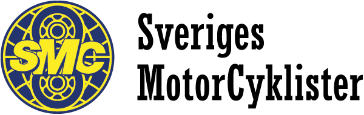 PROTOKOLL FRÅN STYRELSEMÖTE Datum och nr: 2022-09-06, nr 9Plats: ÖaMCK KlubbhusNärvarande:  Kristina Ljungqvist Malm (KLM), Anders Ljungqvist Malm (ALM), Christer Blomgren (CB), Roger Ejderfelt (RE), Hans Elmegren (HE), Jan Lindberg (JL), Anders Malm (AM), Jenny Ejderfelt (JEFrånvarande:  Stefan Reinebrandt (SR), Magnus Hassling (MH), Franz Mauritzon (FM)§1 Mötets öppnande 			Kristina Ljungqvist Malm öppnade mötet.§2 Godkännande av dagordningen 	Den föreslagna dagordningen godkändes. §3 Föregående protokoll 	      Föregående protokoll nr 8 från 2022-09-06 godkändes efter sedvanlig remissrunda hos styrelsen och kan därför publiceras på hemsidan i sin helhet. Genomgång beslutslogg.§4 Ekonomi			JL rapporterade om fortsatt god ekonomi§5 Post och skrivelserInbjudan till Rikskonferens den 19-20/11 har inkommit till några i styrelsen. Beslutades om att alla i styrelsen som vill vara med får anmäla sig. KLM skickar ut inbjudan till övriga.§6 Rapporter från ansvarsområdenInformatör Alla funktionärsjackor har nu kommit samt delats utRedaktörInget nytt att rapportera.WebbansvarigInget nytt att rapportera.
KlubbansvarigInget nytt att rapportera.TrafikskolorJE meddelade att alla Risk 1 för 2022 nu är avslutade.TouringsansvarigInget nytt att rapportera.TräffansvarigVi har haft två medlems Knix, 2022-08-08 och 2022-09-25 istället för länsträff. UtbildningsansvarigInstruktörskonferens 29-30/10Råd och Riktlinjer 3.2 den 5-6/11 Rikskonferens den 19-20/11KnixansvarigÅrets sista 2 Knix hölls med bromstema. ALM hyrde in asfaltsrakan och schemalade ett bromspass för samtliga grupper. Mkt uppskattat.Vid årets sista Knix uppmärksammades dom 3 deltagarna som varit med på flest SMC Uppsala kurser 2022. Varav den som varit med på flest deltagit hela 19ggr. Även årets funktionär och Rookie utsågs.ALM har framfört till Rasbo att vi önskar så tidigt kalendermöte som möjligt för att kunna planera vår verksamhet på bästa sätt.KioskansvarigBåda våra kioskansvariga har framfört till KLM att ansvaret tagit för mkt tid. Styrelsen diskuterade alternativ till kioskverksamhet.AvrostningsansvarigInget nytt att rapportera.GrusansvarigInget nytt att rapporteraTrafikansvarig Inget nytt att rapportera.Sportansvarig Inget nytt att rapportera.§7 Övriga rapporter samt information från ordförandeVi höll den traditionella Familjedagen den 2 oktober med Slowracemästerskap och SMC Uppsala Crew Carting Championship samt skattjakt för alla barn.§8 Uppföljning Aktivitetslistan	 KLM håller på och letar alternativ till nya deltagarvästar§9 Övriga frågorRE och SR kollar upp lämpliga datum för styrelsens julbord. Förslagsvis 11 eller 14/12.Togs beslut om att skänka bort gamla deltagarvästar om någon vill ha dom.KLM och ALM har varit ut till Rörken och höststädat alla våra förråd samt flyttat känslig utrustning till ÖaMCK klubbstuga. Hjärtstartaren flyttas dock först efter genomförd RR 3.0 den 5-6/11.Beslut togs om att hålla ett fysiskt årsmöte den 19 mars 2023 kl 15.00 och ev. kan Christian Paral ställa upp som årsmötesordförande, om han då befinner sig i Sverige.RE har sett ut lämpliga hjälmmössor till våra aktiva funktionärer. Beslut togs om att köpa in 50st. KLM kollar om Lelles kan leverera.§10 Nästa mötenNästkommande styrelsemöten2022-11-01 Teams2022-12-11 Livemöte (middag). RE och SR bokar bord.§11 Mötets avslutning Ordförande Kristina Ljungqvist Malm tackade alla och avslutade mötet. ________________________	___________________________Anders Malm                                                           Kristina Ljungqvist Malm
Mötessekreterare                                                                  Ordförande